Girişimcilik Çalışma SorularıAşağıdakilerden hangisi üretim faktörlerinden biri değildir?A)Pazar    	 B) İş gücü 		C)Sermaye          		D) TeknolojiAşağıdakilerden hangisi bir iş fikrinin ortaya çıkarılmasındaki temel yollardan biri değildir?A)Yenilik	B)Fayda			C)Atılım		D)PlanlamaAşağıdakilerden hangisi girişimcilikle ilgili temel kavramlardan biri değildir?A)Yaratıcılık	B)Risk			C)Lider			D)FaydaAşağıdakilerden hangisi ekonomi ile ilgili temel kavramlardan biri değildir?A) Talep	 B)Maliyet		C) Fayda            		D) PiyasaAşağıdakilerden hangisi girişimciliği etkileyen demografik faktörlerdendir?A)Cinsiyet	B)Kültür		C)Coğrafya		D)AileMal ve hizmetlerin ihtiyaçları karşılama özelliğine …………..  denir.A)İcat		B)Fayda		C)İnovasyon 		D)ParaGirişimciliği etkileyen faktörlerden en önemlisi bireyin kişilik özelliklerinden değildir?A) Yüksek motivasyon   		B) Kendine güven 		C) Yüksek başarı beklentisi 	D)Politikaya eğilim                                         Aşağıdakilerden hangisi girişimciliğin avantajlarındandır?A) Yenilik			B)Fırsat				C) Başarma Hissi		D)Yenileşme	Aşağıdakilerden hangisi girişimciliğin dezavantajlarından değildir?A)Özerklik			B)Kişisel Özveriler		C)Sorumluluk Yükü	D)Zarara Tolerans Gösterememek	Aşağıdakilerden hangisi girişimciliğin dezavantajlarından değildir?A)Yaşamı kolaylaştırır		B)Huzur ve refahı artırır 		C)İstihdamı artırır		D)İşsizliği artırırAşağıdakilerden hangisi girişimcinin kişisel özelliklerinden biri değildir?A)Sabırlı			B)Risk Alamayan		C)Sorumluluk Alan		D)YaratıcıAşağıdakilerden hangisi girişimcinin fonksiyonlarındandır?A)Yeni kaynakları araştırmamak 				B)Yeni pazarlara ulaşmakC)Yeni üretim yöntemlerini uygulamamak			D)Teknolojiden faydalanmamakI.İş Fırsatlarını Görüp Değerlendirme				II. Kaynakları Bir Fayda Yaratmak Üzere Bir Araya GetirebilmeIII. Başarıyı Sağlayacak Uygun Eylemleri Başlatabilme		IV.Değişimi Fırsat Olarak GörememeGirişimcilerde bulunması gereken kişisel özellikler hangi şıkta doğru verilmiştir?
A)I ve II			B)I ve III		C)I,II ve III		D)II, III ve IVI. İletişim kurabilme	II. Sorumluluk alma		III. Çalışma grubunu motive etme 		IV. PazarlamaGirişimcilerde bulunması gereken sosyal özellikler aşağıdaki hangi şıkta doğru olarak verilmiştir?A)I ve II				B)I ve III		C)I,II ve III		D)II, III ve IV	Aşağıdakilerden hangisi girişimcilik türlerinden biri değildir?A)İç girişimcilik  		B)Kadın girişimcilik      	C)Sosyal girişimcilik   		D)Erkek girişimcilikYaratıcılık süreci sonucunda yeni bir kavram ya da fikrin ortaya çıkmasına………………    denir.A)İcat				B)Fayda			C)İnovasyon 			D)ParaToplumsal, kültürel ve idari ortamda yeni yöntemlerin kullanılması, yenilikçiliğe ………………..     denir.A)İcat				B)Fayda			C)İnovasyon 			D)ParaMal ve hizmetlerin değişiminde herkes tarafından genel kabul görmüş değişim aracına  …………… denirA)İcat				B)Fayda			C)İnovasyon 			D)Para.……………………risk alma, fırsatları kovalama, hayata geçirme ve yenilik yapma süreçlerinin tümünü kapsayan bir kavramdır. A)Ekonomi			B)Girişimci		C)Girişimcilik			D)FırsatAşağıdakilerden hangisi bir girişimcide bulunması gereken başlıca özelliklerden biri değildir?A)Kişisel Özellikler		B) Fiziksel Özellikler		C)Sosyal Özellikler	D) Davranışsal Özellikler21.                                                                                                (B)	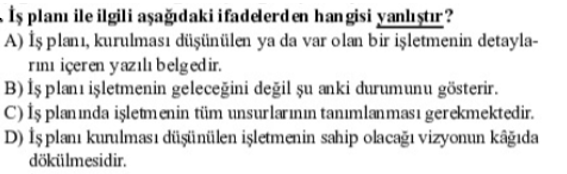 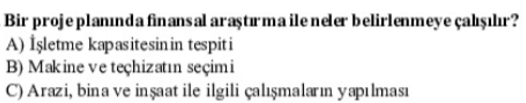 22.                                                                                                          (D)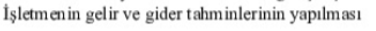 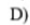 23.                                                                                                                                                                                         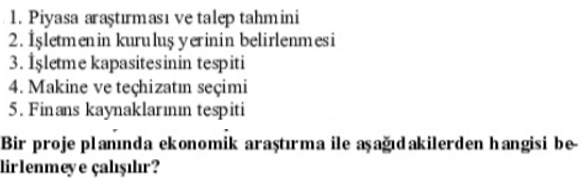                                                 (B)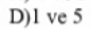 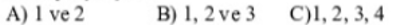 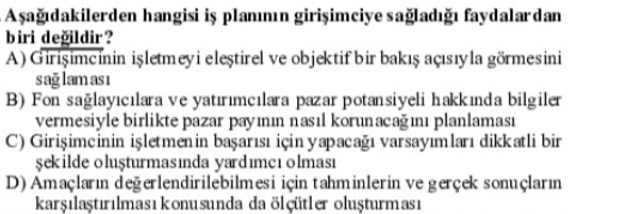 24. 	(D)	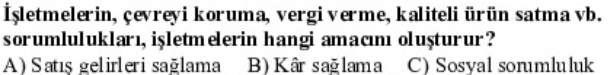 25. 	                                     (C)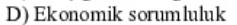 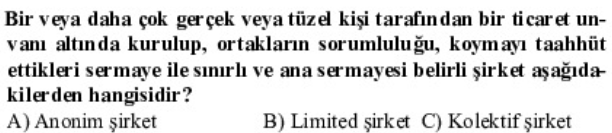 26. 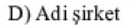 			(B)27. 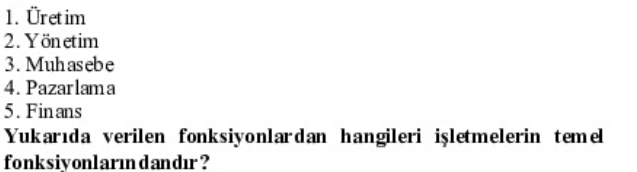 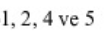 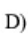 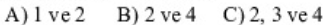                                                      (D)	28. 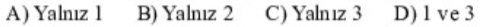 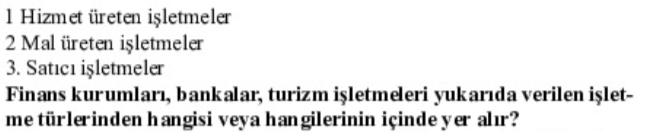                                                                                                                    (A)